			LUBELSKI ZWIĄZEK PIŁKI NOŻNEJ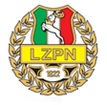 20-637  LUBLIN,  ul. I. Rzeckiego 21  www.lzpn.pl  e-mail: lubelski@zpn.plSEKRETARIAT - tel. 81-528 05 68  BIURO - 525 99 03, tel./faks -743 46 40, WYDZIAŁ GIER tel. 697 370 045REGON 001058705  NIP 712-21-58-800  KONTO  BANK MILLENNIUM SA 63 1160 2202 0000 0000 9853 0330               SPRAWOZDANIE Z TURNIEJU ORLIK / ŻAK / SKRZATTURNIEJ ……………………………………………………………….…..………………………(kategoria i grupa)DATA I MIEJSCE TURNIEJU ..………………………………………………………………KLUB ORGANIZUJĄCY TURNIEJ …………………………….……………………………OBECNE DRUŻYNY:NAJLEPSZA DRUŻYNA TURNIEJU ZDANIEM TRENERÓW: ……………………………….…………………………..……….IMIĘ, NAZWISKO, PIECZĄTKA I PODPIS OPIEKI MEDYCZNEJ: UWAGI: ………………………………………………………………………………………………………………………………………….....…………………………………………………………………………………………………………………………………………..................Lp.NAZWA DRUŻYNYPODPIS TRENERA 1 2 3 4 5 6789